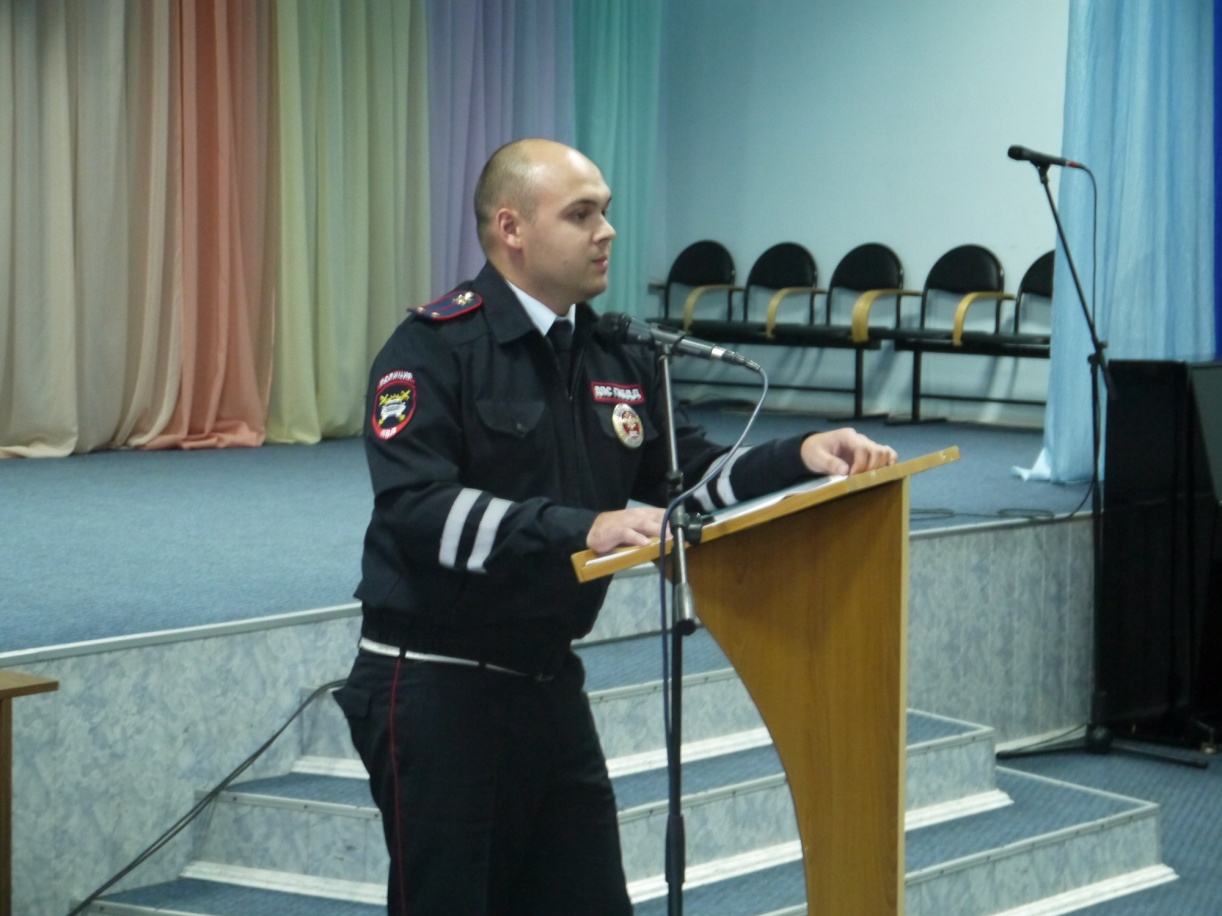 Выступление инспектора ГИБДД  Серебренникова В. В. на общешкольном родительскои собрании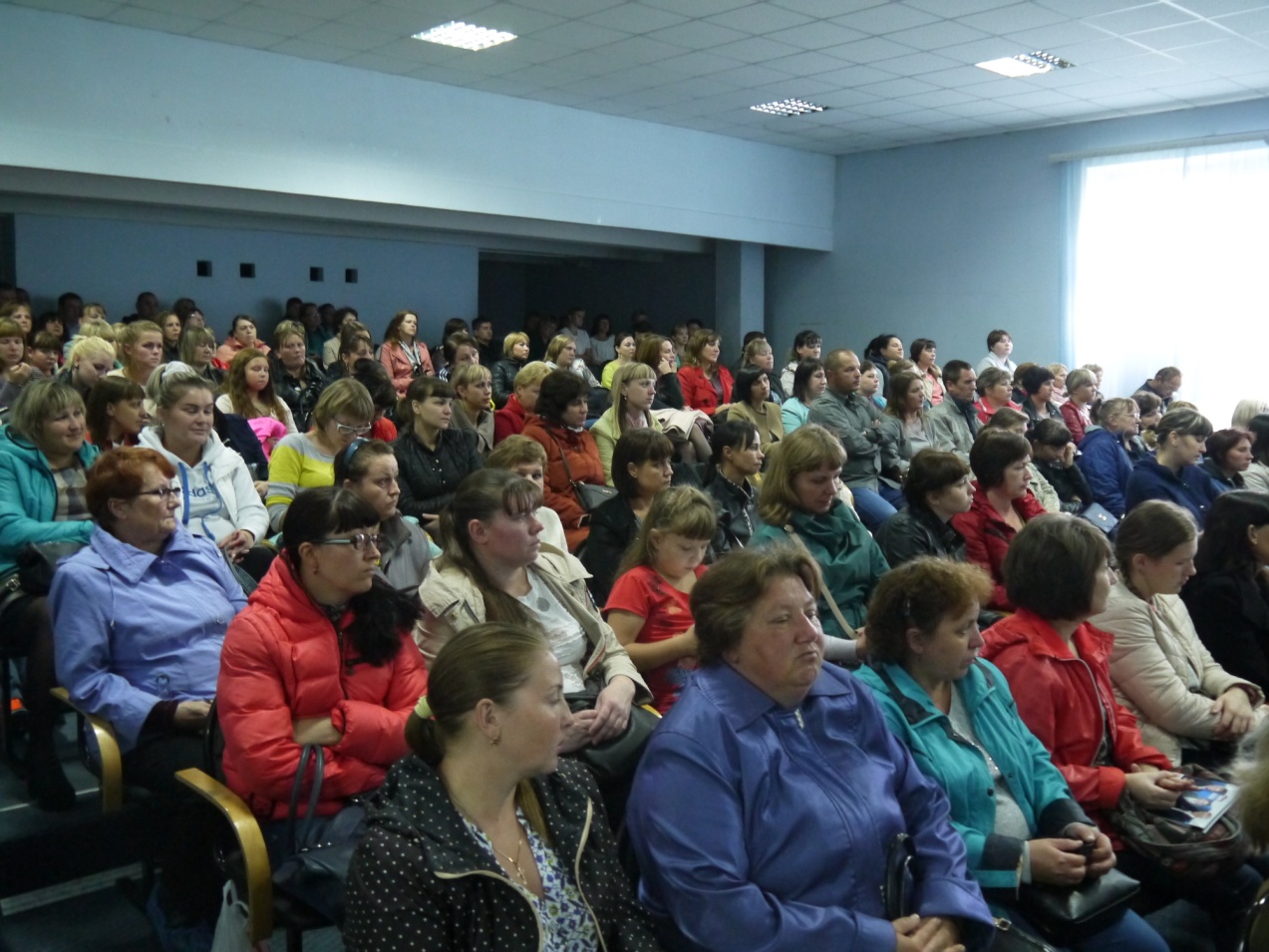 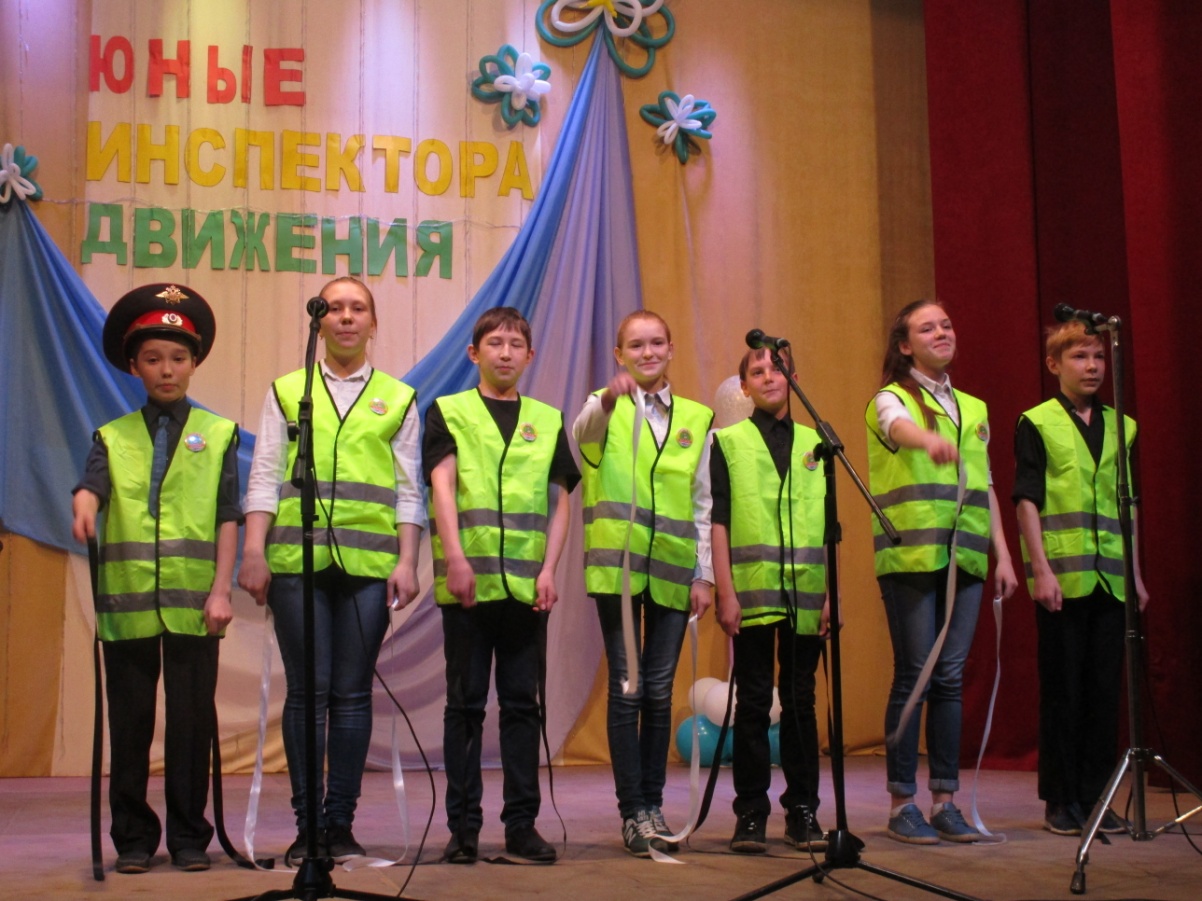 Наш отряд юных инспекторов движения (ЮИД)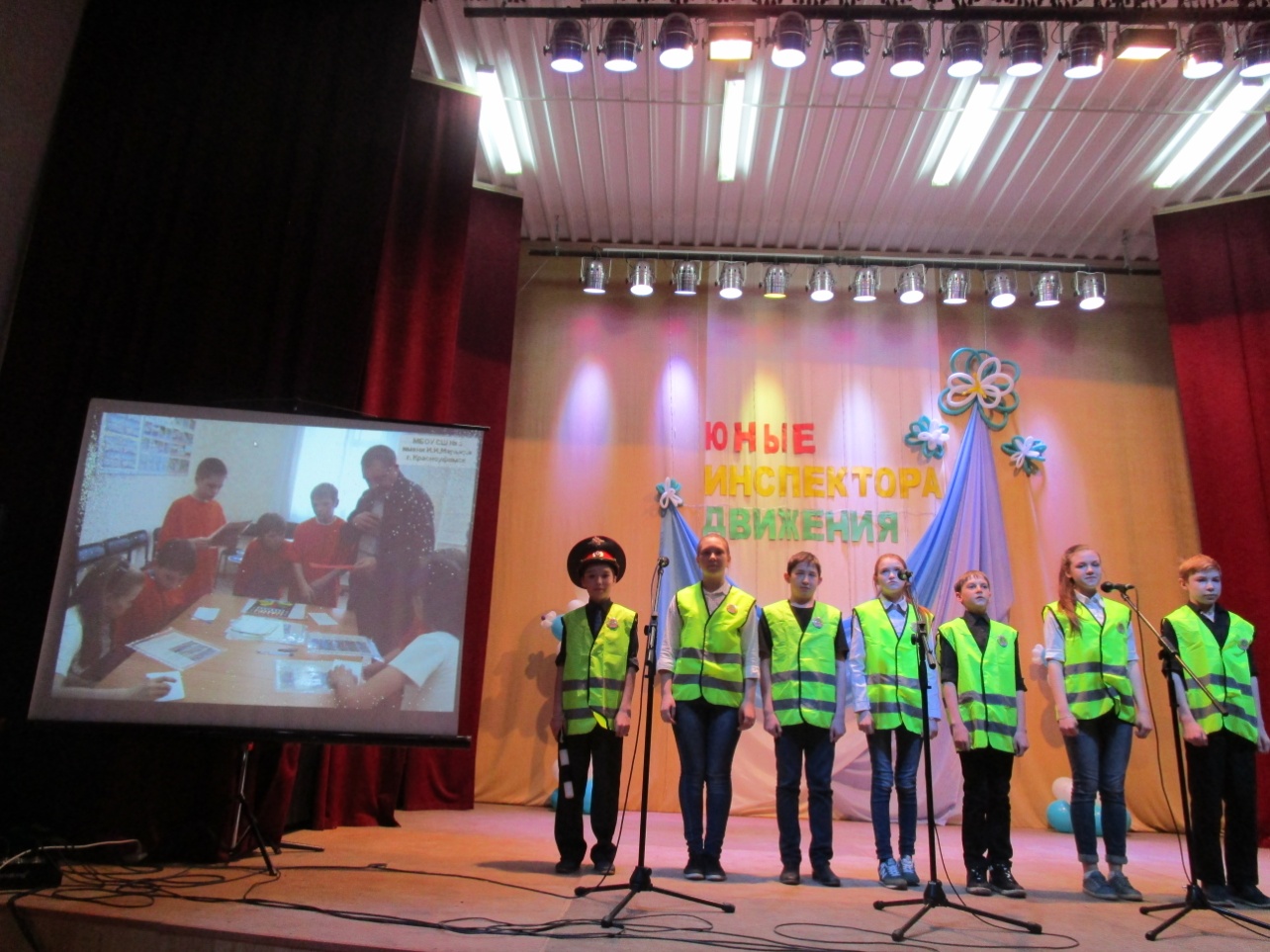 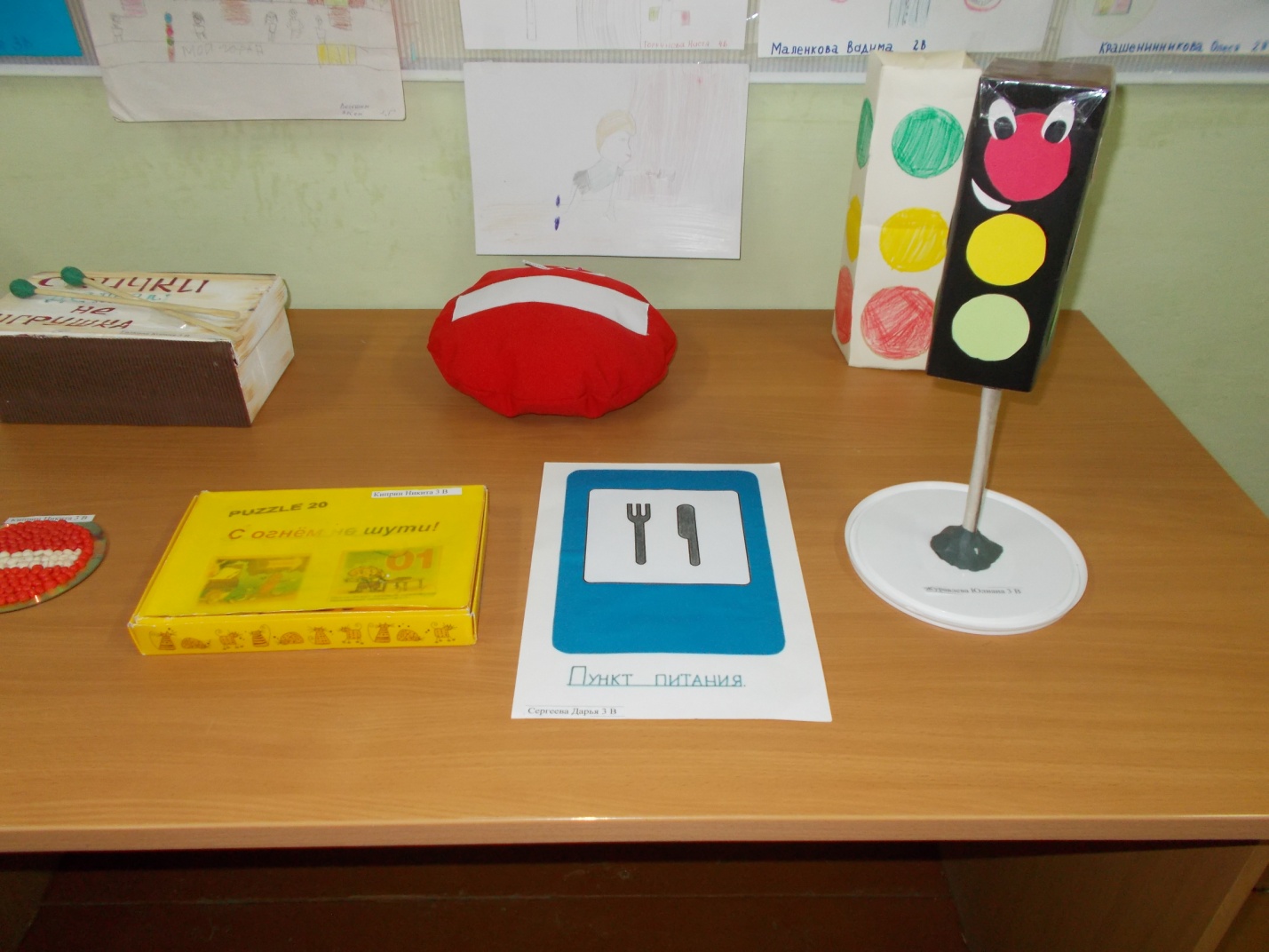 Конкурс  рисунков и поделок  на Неделе безопасности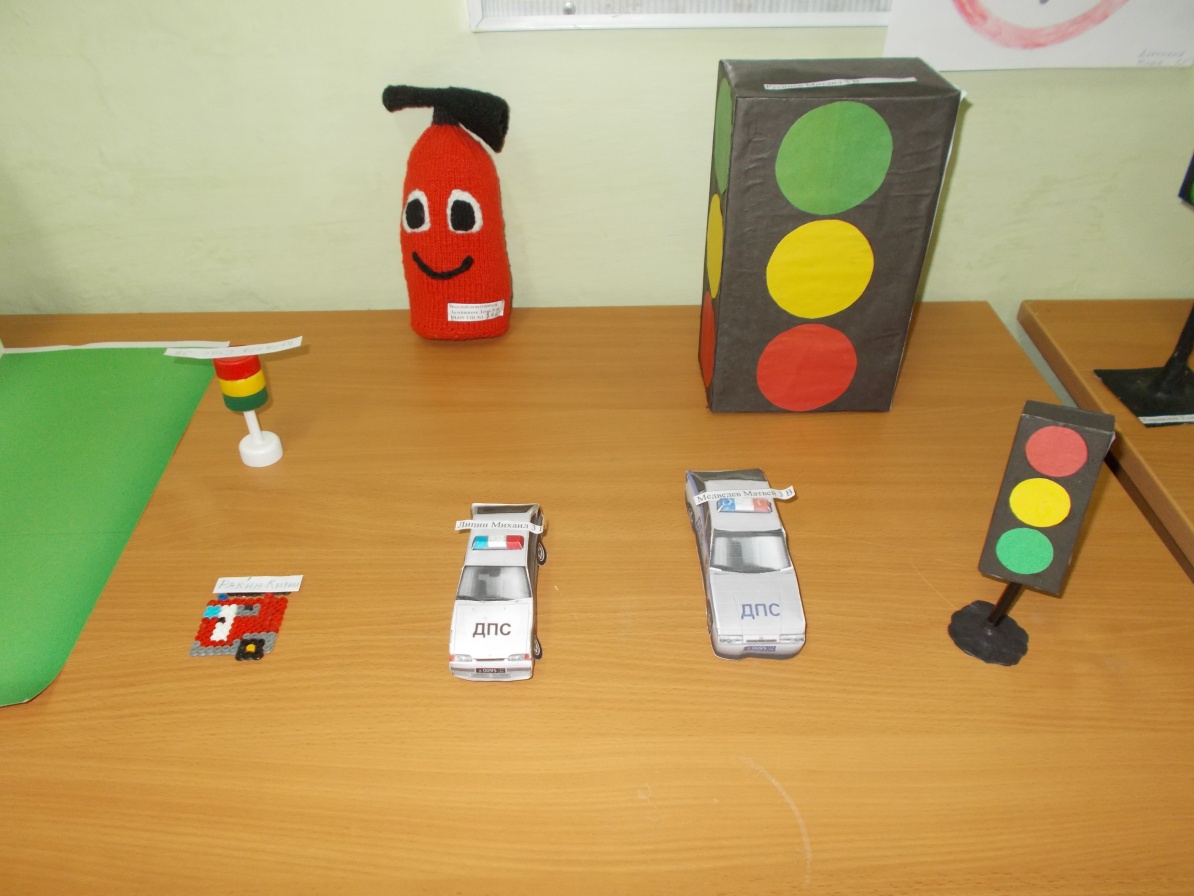 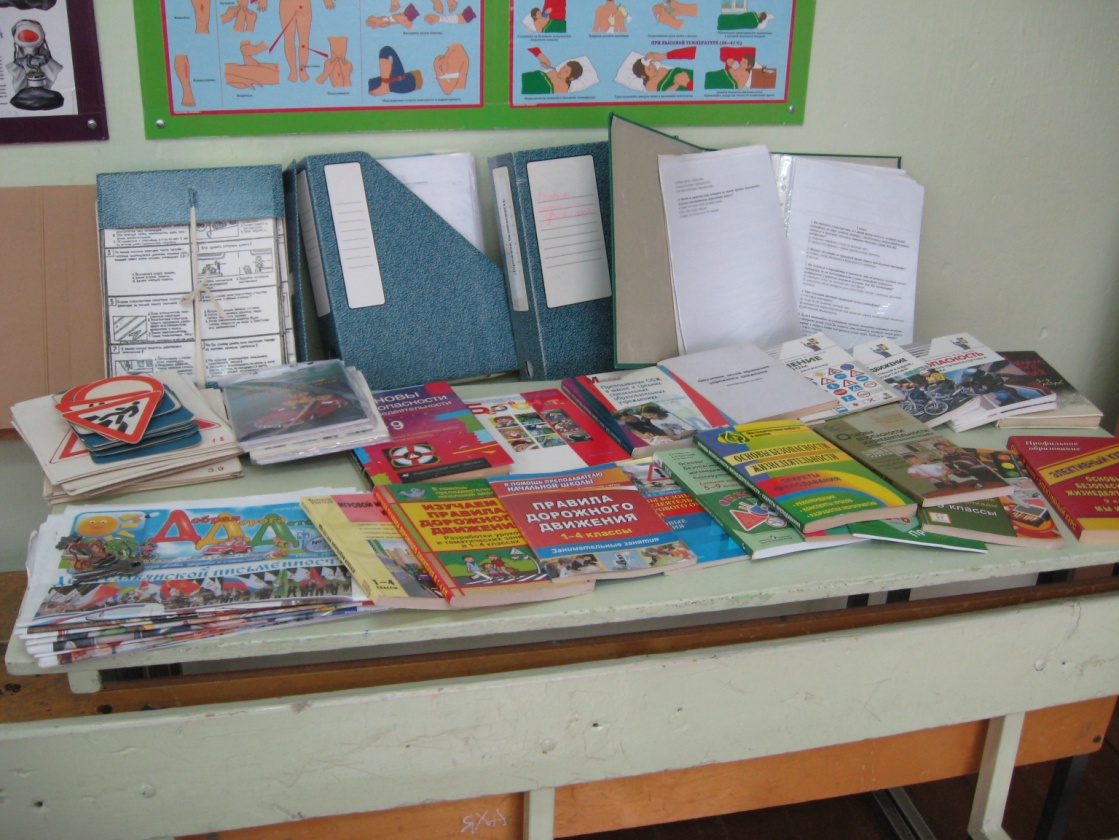 В кабинете «Светофор».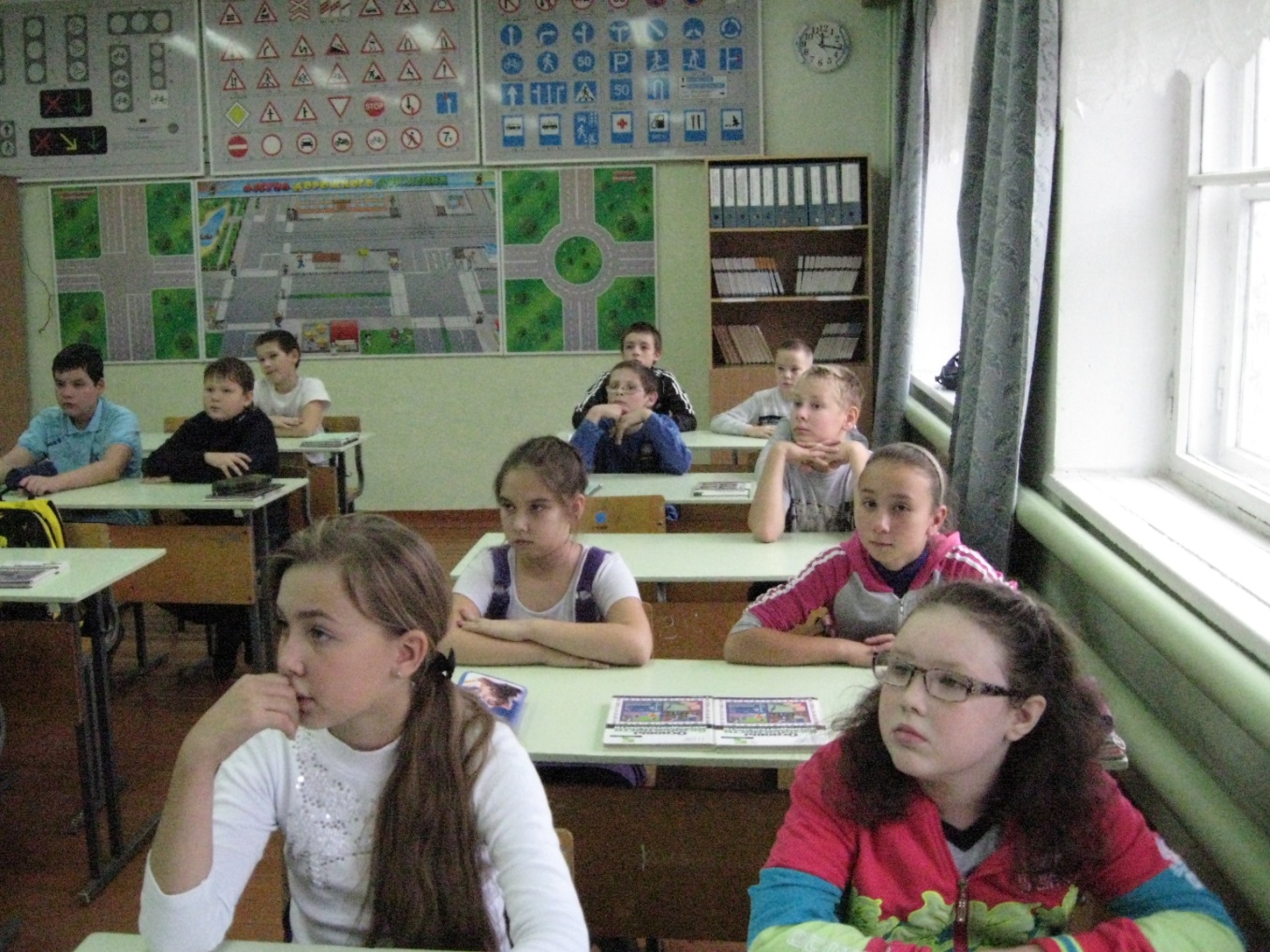 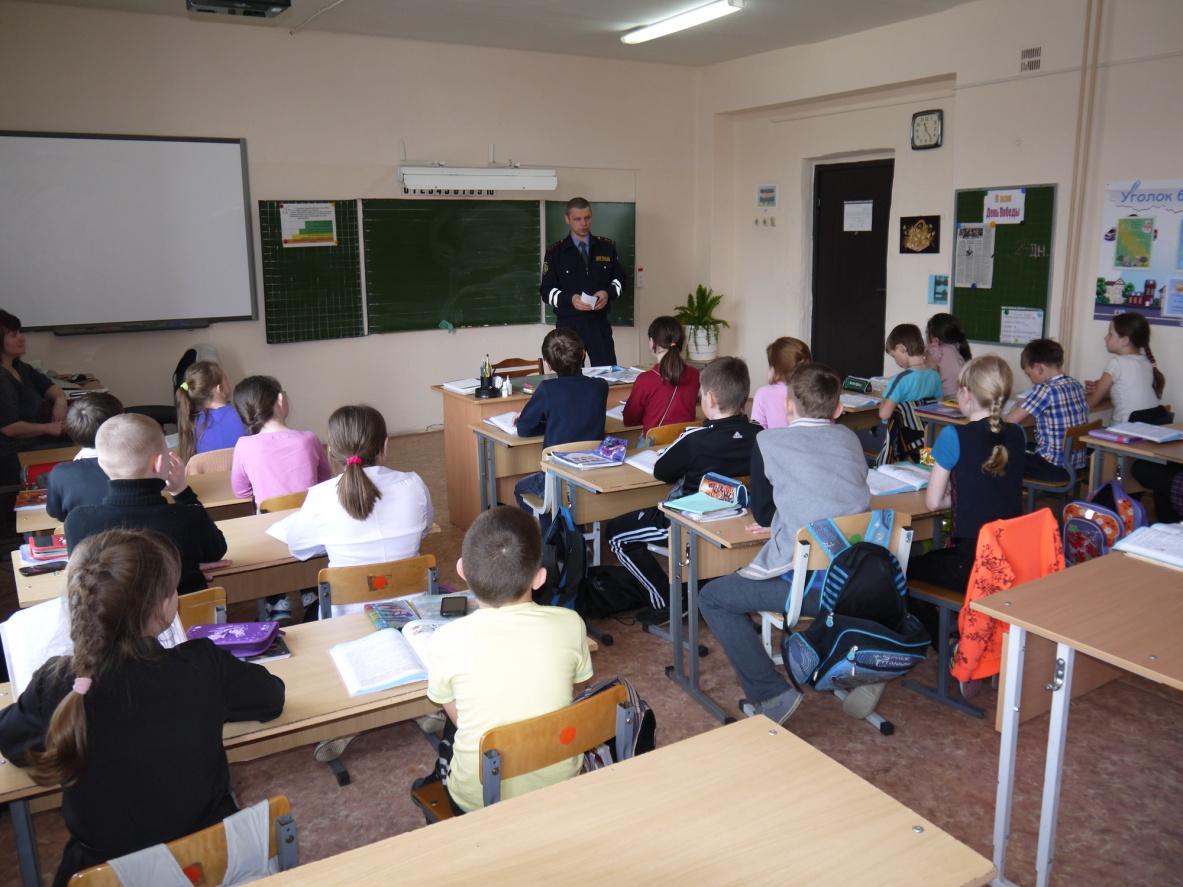 Инспектор ГИБДД по пропаганде Плотников А. А. – частый гость нашей школы.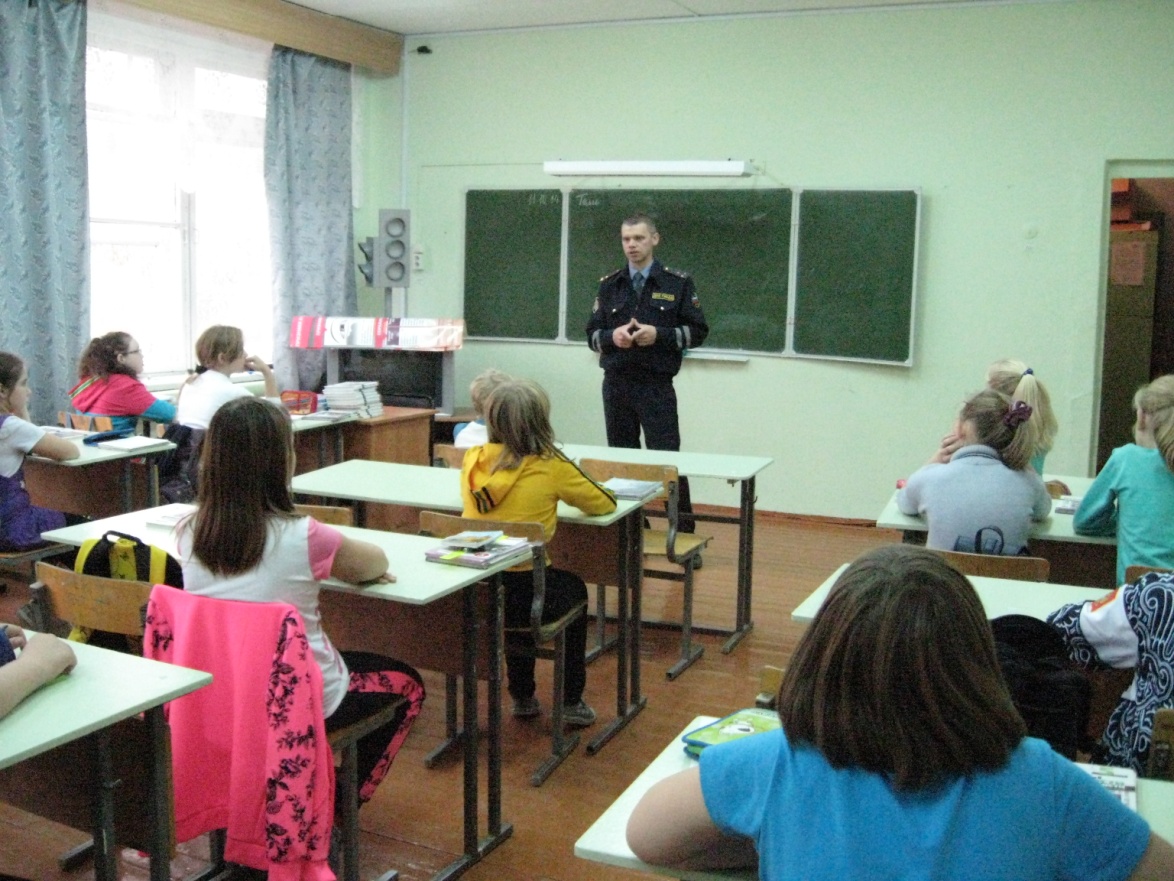 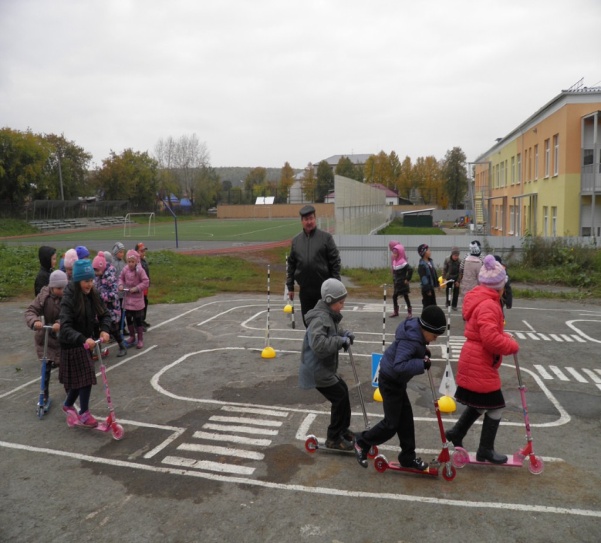 Чемпионат по практическому знанию Правил дорожного движения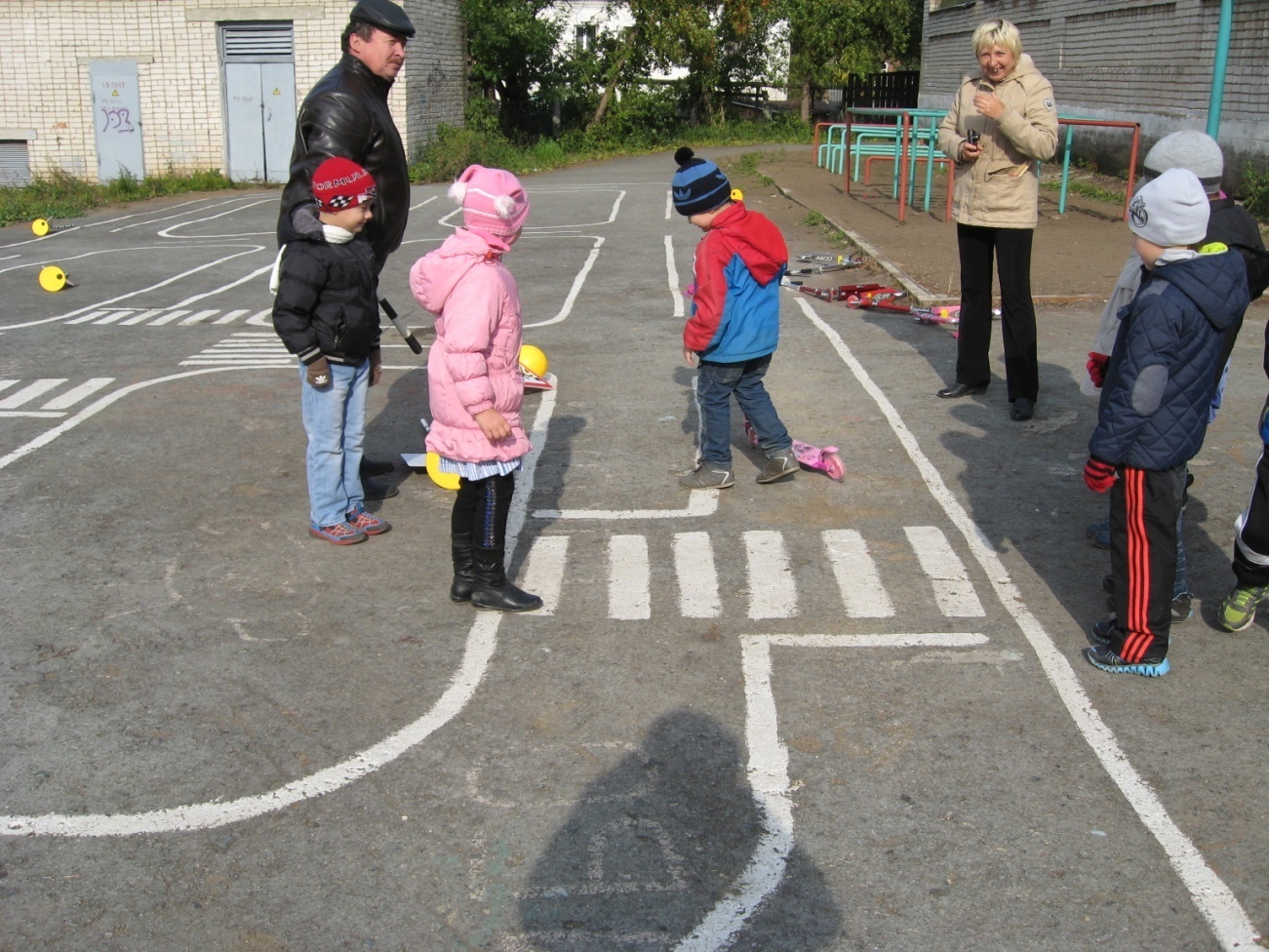 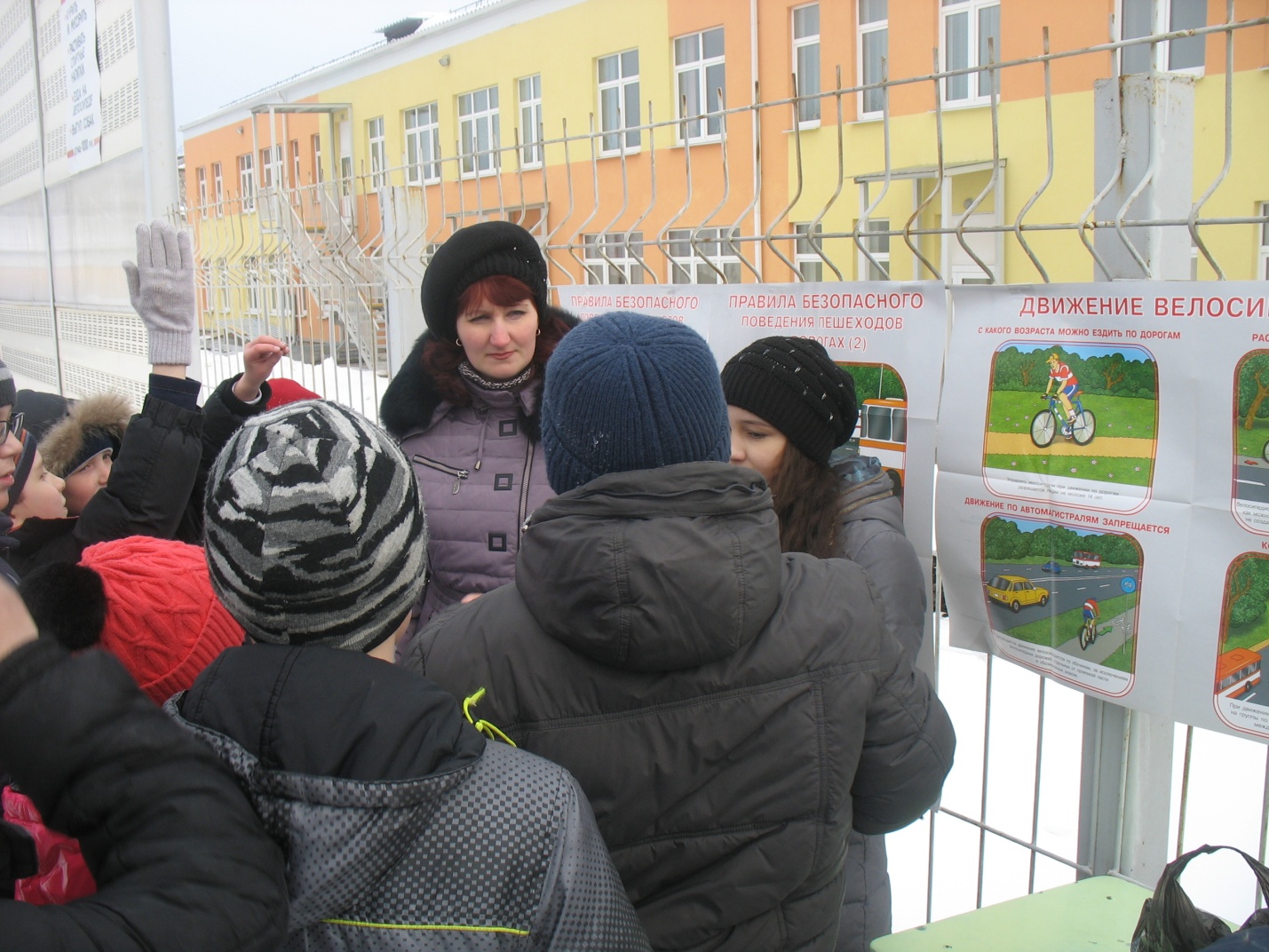 Викторины и конкурсы знаний Правил дорожного движения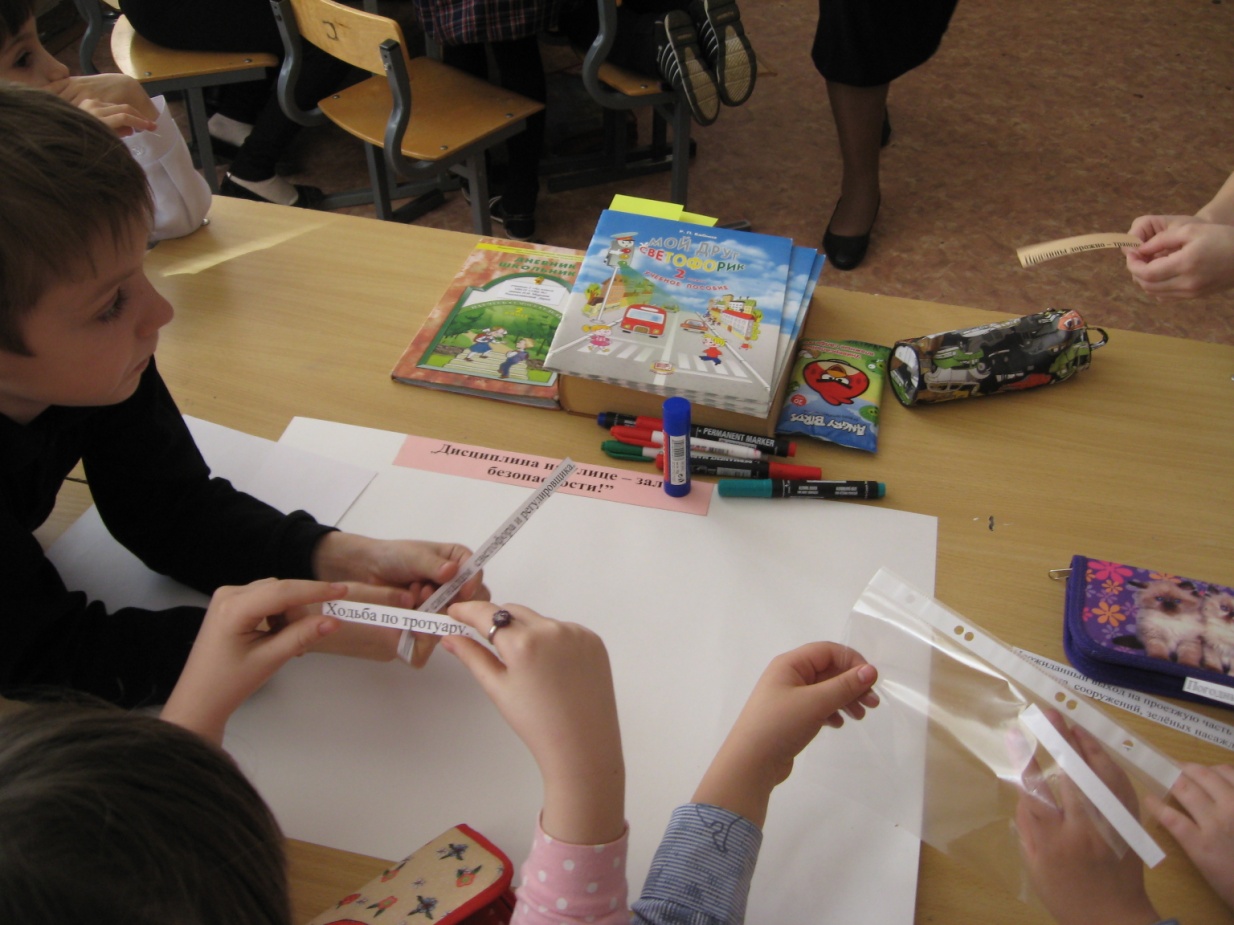 МУНИЦИПАЛЬНОЕ БЮДЖЕТНОЕ ОБЩЕОБРАЗОВАТЕЛЬНОЕ  УЧРЕЖДЕНИЕ «СРЕДНЯЯ ШКОЛА №1 ИМЕНИ И. И. МАРЬИНА» Г. КРАСНОУФИМСКФОТООТЧЕТ о работе педколлектива по профилактике детского дорожно-транспортного травматизма2017 год